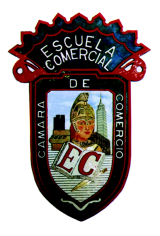 OBJETIVO Identificar diferentes necesidades de financiamiento de las empresas y la fuente o tipo de crédito que es más recomendable contratarINSTRUCCIONESAnaliza la siguiente información generada de supuestos relacionados con el requerimiento de crédito de empresas y contesta lo que se te pide en cada caso de manera detallada:La empresa Productos Estrella, S,A. requiere recursos líquidos para adquirir materia prima y continuar con su proceso de producción así como para enfrentar sus gastos inmediatos, sin embargo no considera conveniente adquirir un crédito bancario para ello.Qué fuente de financiamiento sería más recomendable y por qué? Adicionalmente la organización identificó que requiere adquirir maquinaria para incrementar sus volúmenes de producción ya que no están cumpliendo oportunamente con los requerimientos de los clientes. Sin embargo actualmente la empresa no tiene los recursos para adquirir la maquinaria de contado.Cuál sería su alternativa de financiamiento para este caso en específico y qué variables debe tomar en consideración para no afectar la situación financiera de la empresaPara qué situaciones le convendría a la empresa solicitar una línea de crédito al banco y cuáles sería las ventajas y las desventajas de recurrir a esta fuente de financiamiento?Elabora un reporte con las respuestas a los cuestionamientos anteriores para ser comentado y discutido en claseGrupos: 53A y 53B     Semana: Diciembre 4 al 8Profra. Rosa María López Larios